Post-overseas Visit Report คำชี้แจง	ด้วยงานวิเทศสัมพันธ์  มีความประสงค์ทำการรวบรวมข้อมูลของบุคลากร / นักศึกษา ที่เข้าร่วมโครงการแลกเปลี่ยนทางวิชาการ ณ สถาบันต่างประเทศ โดยมีวัตถุประสงค์เพื่อนำมาวิเคราะห์เชิงคุณภาพ และเพื่อปรับปรุงและพัฒนางานด้านความร่วมมือทางวิชาการกับสถาบันต่างประเทศในอนาคต  	ตอนที่ 1 ข้อมูลเบื้องต้นของผู้ให้ข้อมูลชื่อ-นามสกุล              พิจิตรา   ต้นจิต                  ตำแหน่ง                นักศึกษาแพทย์หน่วยงาน             คณะแพทยศาสตร์	ตอนที่ 2  ข้อมูลของการเข้าร่วมโครงการ มหาวิทยาลัยที่เข้าร่วมโครงการ       Yonsei  Universityประเทศ                      เกาหลี  ช่วงเวลาที่เข้าร่วมโครงการ (ว.ด.ป )  	3-21 เมษายน  2560		Exchange Level: (   ) Students Exchange                            (   ) Postgraduate Exchange          		    (   ) Staff Exchange(   ) Non-MOU elective (การไป elective นอกกรอบความร่วมมือทางวิชาการที่งานวิเทศสัมพันธ์ช่วยติดต่อประสานงาน อำนวยความสะดวก)	ตอนที่ 3 แบบสอบและการรายงานข้อมูลหลังการเข้าร่วมโครงการข้อมูลด้านวิชาการและข้อเสนอแนะ      จากประสบการณ์การเข้าร่วมโครงการแลกเปลี่ยนเข้าร่วมกิจกรรมอะไรบ้าง  และท่านได้เรียนรู้อะไร อย่างไรได้ร่วมราวน์วอร์ดกับ Professor, Fellow, Resident และนศพ.ของ yonsei university โดยได้รับความรู้เกี่ยวกับตัวโรค การรักษา และภาวะแทรกซ้อน จากคนไข้ในวอร์ดได้เข้าร่วมสังเกตการรักษาด้วย surfactant therapy  และได้ความรู้ในการวิธีการรักษา และข้อบ่งชี้ได้เข้าร่วมสังเกตการรับผู้ป่วยเด็กคลอดก่อนกำหนดจากห้องคลอได้เข้า morning conference ได้เรียนการเข้าสังคมกับผู้อื่น  ในประเทศที่มีวัฒนธรรมที่ต่างกันหลังจากการเข้าร่วมโครงการท่านคิดว่าจะนำความรู้/ประสบการณ์ ไปใช้ประโยชน์ต่อตัวของท่านเองอย่างไรนำความรู้ไปใช้ขณะเรียนในคณะแพทยศาสตร์  มหาวิทยาลัยสงขลานครินทร์ความรู้ที่ท่านได้รับจากการเข้าร่วมโครงการนี้ท่านได้นั้นมีประโยชน์ หน่วยงาน หรือ คณะแพทย์ อย่างไร ได้ประสบการณ์พบเจอสิ่งที่แตกต่างของแต่ละที่ความประทับใจ หรือ ปัญหา ที่เจอระหว่างการไป ศึกษาดูงาน / elective ที่เกี่ยวข้องกับ ผู้คน สถานที่ สภาพแวดล้อม วัฒนธรรม และอื่นๆ กรุณาบอกเล่าแบ่งปัน ประสบการณ์นั้นๆ เพื่อเป็นข้อมูลในการเรียมตัว สำหรับรุ่นต่อไป ปัญหาภาษาที่ใช้สื่อสาร  คนเกาหลีส่วนมากไม่สามารถพูดภาษาอังกฤษได้คล่อง  จึงทำให้บางครั้งอยากในการสื่อสารที่จะเข้าใจกัน  แต่ทุกคนพยายามที่จะสื่อสารให้เข้าใจหน่วยที่ไปเป็น  newborn  ซึ่งมีภาระงานมาก  ทำให้บางครั้งไม่ค่อยมีเวลาให้  แต่ทุกคนพยายามที่จะดูแลและให้เวลาด้วยความประทับใจผู้คนมีน้ำใจ ใจดี  มีความพร้อมที่จะช่วยเหลือตลอด  แม้บางครั้งจะสื่อสารกันไม่เข้าใจ  โดยที่ประทับใจมา กที่สุด คือ วันแรกที่ไปถึงในการหาหอพัก  เมื่อไปถามทาง  เขาโทร.ถามหอพักให้ว่าอยู่ที่ไหน เมื่อพบว่ายังอยู่อีกไกล  ก็ขับรถมารับไปส่งถึงที่ประทับใจ professor, resident ที่พยายามจะให้มีประสบการณ์ดีๆ ที่นั่น  ให้ความช่วยเหลือการเดินทางสะดวก  ไม่ว่าจะไปที่ไหน  สามารถไปได้ด้วยรถใต้ดินโรงพยาบาลและมหาวิทยาลัย  สวย บรรยากาศร่มรื่น  เต็มไปด้วยต้นไม้ และดอกไม้  โดยในตัวตึกรพ.  จะมีนิทรรศการภาพจัดแสดงเปลี่ยนไปเรื่อยๆ  และมีสวนให้นั่งพักผ่อนหอพักของนศพ.  สะดวกสบาย  ข้อเสนอแนะ อื่นๆ (ถ้ามี)       7. กรุณาแนบภาความประทับใจที่ท่านมีต่อการเข้าร่วมโครงการในครั้งนี้ อย่างน้อย 2 ภาพ 7.1 ภาพภาพระหว่างการแลกเปลี่ยน / ศึกษาดูงาน / Elective (ถ้ามี)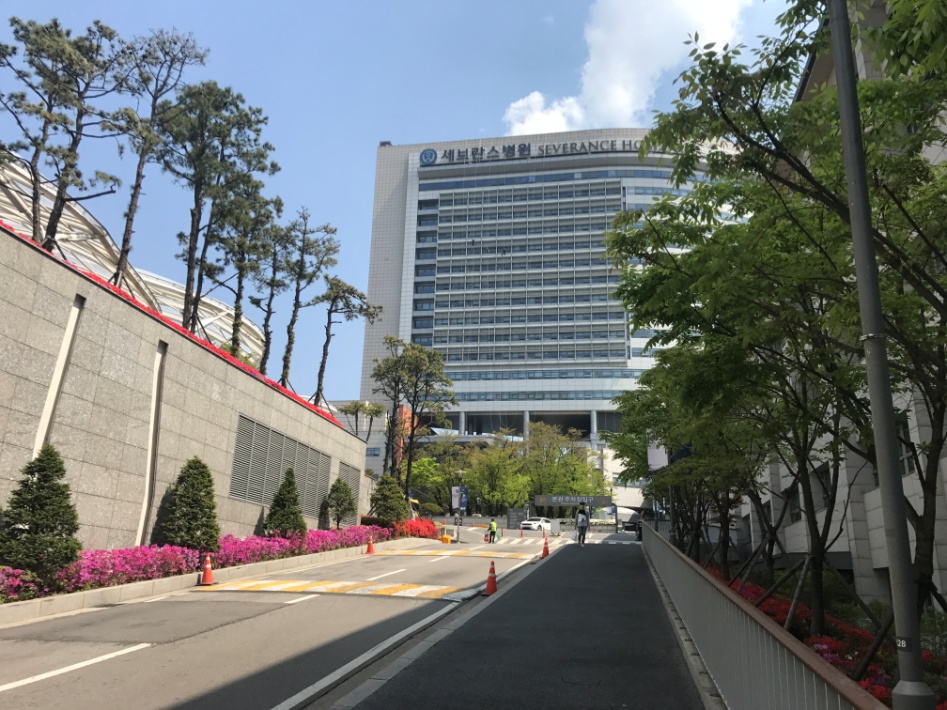 ทางเข้าโรงพยาบาล  สองข้างทางเต็มไปด้วยต้นไม้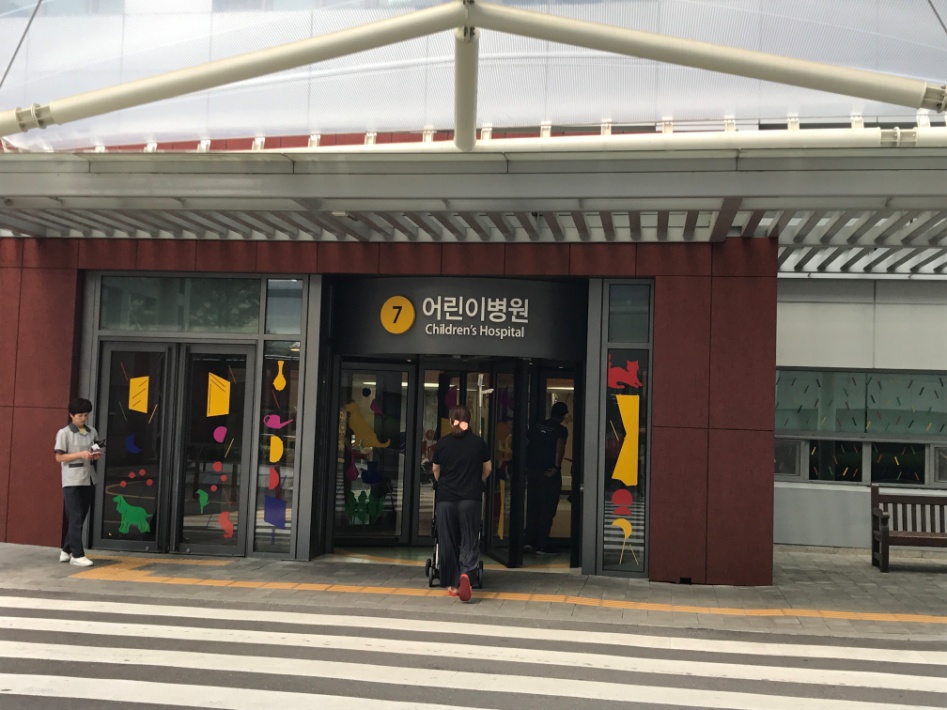 ตึกรพ.เด็ก  ทั่วตึกแปะตกแต่งด้วยสติกเกอร์น่ารัก  มีรถเข็นเด็กบริการ  โดยชั้น newborn  จะอยู่ชั้น 5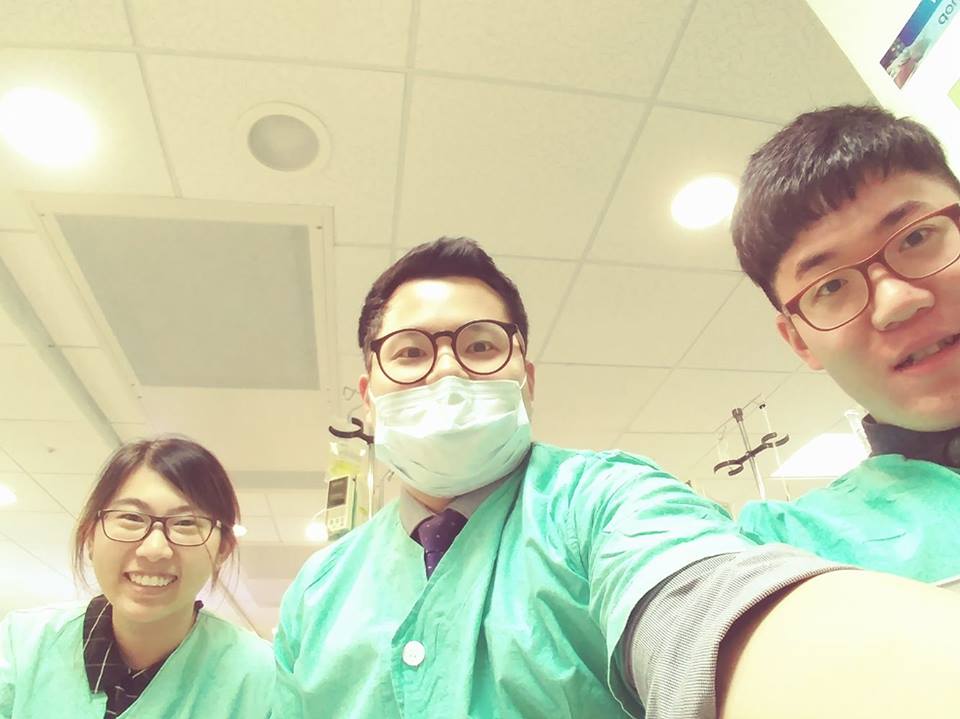 แต่ละสัปดาห์จะมีนศพ.มาวน newborn  ก่อนเข้าวอร์ด  ต้องสวมเสื้อกาวน์เขียวทับ สวมรองเท้าสำหรับวอร์ด  และล้างมือ  โดยประตูจะเปิดก็ต่อเมื่อล้างด้วยน้ำยาแล้ว7.2 ภาพประทับใจอื่นๆ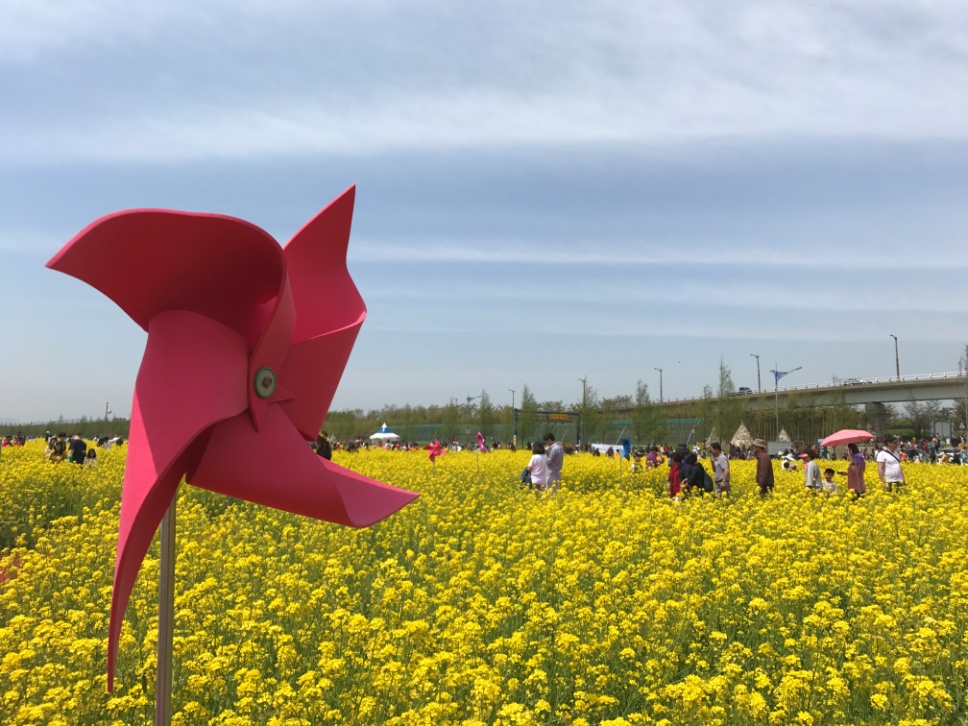 Yuchae Flower festival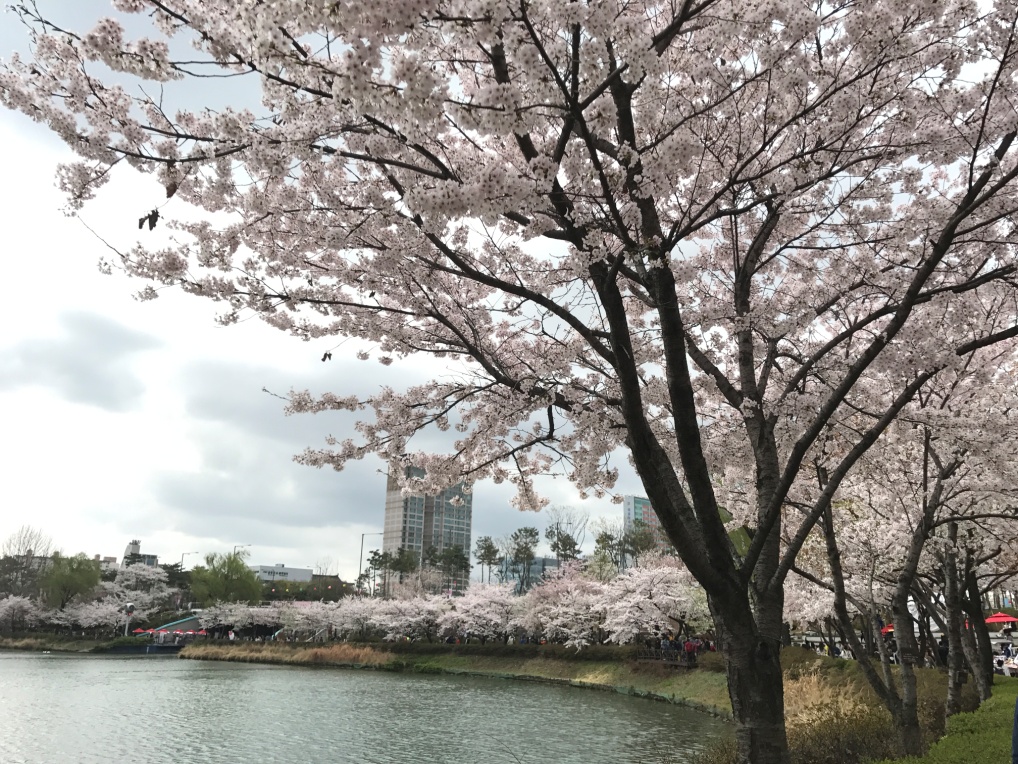 Cherry blossom ริมแม่น้ำ  Seokchon** กรุณาส่งคืนงานวิเทศสัมพันธ์  email:  inter@medicine.psu.ac.th **